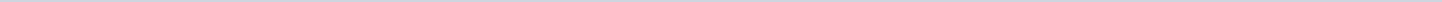 Geen documenten gevonden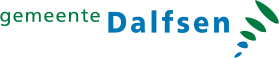 Gemeente DalfsenAangemaakt op:Gemeente Dalfsen29-03-2024 07:15Motie0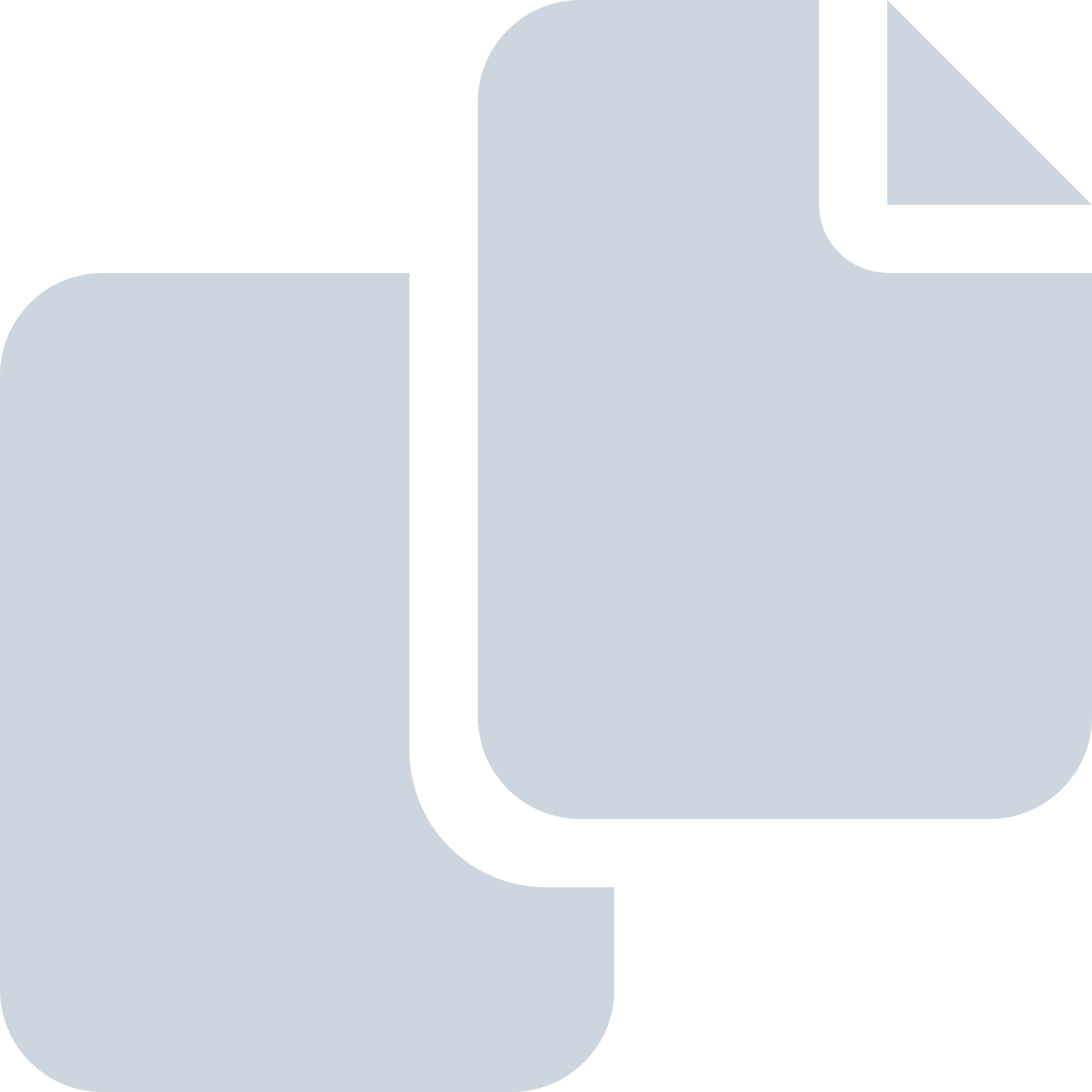 Periode: 2024